Wymagania edukacyjne na poszczególne ocenyOblicza geografii. Zakres rozszerzony. 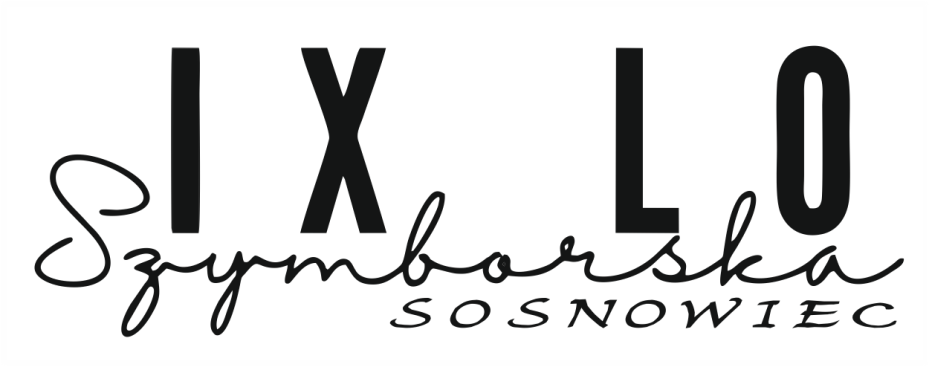 Wymagania edukacyjne na poszczególne ocenyOblicza geografii. Zakres rozszerzony. Klasa IIKryteria ocen przedmiotowych
1. Ocena celująca – uczeń w wysokim stopniu opanował materiał wynikający z podstawy programowej. W zakresie posiadanej wiedzy samodzielnie potrafi interpretować fakty i zjawiska, dokonać ich selekcji i je oceniać. Potrafi doskonale zaplanować
i zorganizować pracę. Wypowiedzi ustne i pisemne charakteryzują się wzorowym językiem. Na lekcjach jest bardzo aktywny. W pracy wykorzystuje wiedzę z innych, pokrewnych przedmiotów. Potrafi samodzielnie formułować pytania i rozwiązywać
problemy.
2. Ocena bardzo dobra – uczeń w stopniu wyczerpującym opanował materiał wynikający z podstawy programowej. Samodzielnie potrafi interpretować tematy. Wykorzystuje różne źródła wiedzy. Potrafi zaplanować i zorganizować pracę. Łączy wiedzę z różnych przedmiotów. Chętnie podejmuje się prac dodatkowych. Jest aktywny na lekcji.
3. Ocena dobra – uczeń dysponuje wiedzą wymaganą wynikającą z podstawy programowej, wykonuje zadania wymagające opanowania umiejętności przewidzianych programem. Jest aktywny w czasie lekcji. Podejmuje się wykonywania zadań o charakterze dobrowolnym. Pracuje systematycznie.
4. Ocena dostateczna – wiedza ucznia jest wyrywkowa i fragmentaryczna. Przy pomocy nauczyciela jest w stanie zrozumieć najważniejsze zagadnienia. Potrafi pod kierunkiem nauczyciela skorzystać z podstawowych źródeł informacji. W czasie lekcji wykazuje się aktywnością w stopniu zadowalającym.
5. Ocena dopuszczająca – uczeń ma duże braki w wiedzy, które jednak można usunąć w dłuższym okresie czasu. Jego postawa na lekcji jest bierna, ale wykazuje chęci do współpracy. Odpowiednio motywowany jest w stanie przy pomocy nauczyciela
wykonać proste polecenia. Stosuje podstawowe umiejętności. Nie uczestniczy aktywnie w lekcji.
6. Ocena niedostateczna – braki w wiedzy ucznia są na tyle duże, że nie rokują one nadziei na ich usunięcie nawet przy pomocy nauczyciela. Uczeń nie rozumie prostych poleceń. Wykazuje się brakiem systematyczności i chęci do nauki. Nie podejmuje prób rozwiązania zadań nawet przy pomocy nauczyciela.Wymagania edukacyjne na poszczególne oceny. Oblicza geografii. Zakres rozszerzony. Część IIWymagania na poszczególne ocenyWymagania na poszczególne ocenyWymagania na poszczególne ocenyWymagania na poszczególne ocenyWymagania na poszczególne ocenykonieczne
(ocena dopuszczająca)podstawowe
(ocena dostateczna)rozszerzające
(ocena dobra)dopełniające
(ocena bardzo dobra)wykraczające
(ocena celująca)23456Zmiany na mapie politycznejZmiany na mapie politycznejZmiany na mapie politycznejZmiany na mapie politycznejZmiany na mapie politycznejUczeń:wyjaśnia znaczenie terminów:państwo,eksklawa, terytorium zależnewymienia elementy państwawymienia wielkie państwa 
i minipaństwaokreślaróżnice w powierzchni państwpodaje powierzchnię Polskipodaje aktualną liczbę państw światawyjaśnia znaczenie terminów: kolonializm,dekolonizacjawyjaśnia znaczenie terminów:integracja, dezintegracjawymienia przyczyny procesów integracyjnych na świeciewymienia państwa w Europie powstałe po 1989 r.podaje przykłady organizacji międzynarodowychwymieniaprzyczyny konfliktów zbrojnych na świeciewyjaśnia różnice między terroryzmem 
a konfliktem zbrojnymwymieniawskaźniki rozwoju gospodarczego i społecznego państwUczeń:podaje przykłady eksklaw i wskazuje je 
na mapiewskazuje na mapie wielkie państwa 
i minipaństwaokreśla pozycję Polski w Europie 
pod względem powierzchniwskazuje na mapie świata obszary kolonialne krajów europejskichz połowy XX w.wyjaśnia różnicę między integracją 
a dezintegracją państwpodaje przykłady procesów integracji 
i dezintegracji w Europie po 1989 r. określa główne cele ONZwskazuje na mapie świata miejsca ważniejszych konfliktów zbrojnych
i ataków terrorystycznych w wybranych regionach w XXI w.podaje definicjewskaźników rozwoju krajów: PKB, HDI, MPIomawia na wybranych przykładach cechy krajów o różnym poziomie rozwoju społeczno-gospodarczegoUczeń:podaje przykłady terytoriów zależnych w XXI w. na świecieodczytuje na mapach aktualny podział politycznywyjaśnia przyczyny zmian na mapie politycznej świataomawia na przykładach procesy integracji i dezintegracji w Europie 
po 1989r.podaje przykłady organizacji międzyrządowych i pozarządowych podaje przykłady organizacji międzynarodowych, których członkiem jest Polskaomawia przyczyny konfliktów zbrojnych na świeciecharakteryzuje wybrane konflikty 
na świecie w latach 90. XX w.
i na początku XXI w.omawia przyczyny dysproporcji 
w rozwoju społeczno-gospodarczym państw świataomawia składowe wskaźnika HDI 
na przykładzie Polskiopisuje zróżnicowanie przestrzenne państw świata według wskaźników HDI
i MPIUczeń:podaje przykłady krajów nieuznawanych na arenie międzynarodowejwymienia skutki kolonializmuomawia wpływ kolonializmu 
na współczesny podział polityczny świataopisujezmiany,którezaszły na mapie politycznej świata po II wojnie światowej analizuje przyczyny integracji politycznej, gospodarczej i militarnej 
na świecie na przykładzie Unii Europejskiejomawia skutki konfliktów zbrojnych 
i ataków terrorystycznych na świecieocenia strukturę PKB Polski na tle innych krajówporównuje strukturę PKB państw znajdujących się na różnych poziomach rozwoju społeczno-
-gospodarczegoUczeń:przedstawia przyczyny i skutki dekolonizacjiwykazuje związek między zasięgiem kolonii a językiem urzędowym 
w państwach Ameryki Południowejanalizuje wpływ kolonizacji 
na dysproporcje w rozwoju państwomawia pozytywne i negatywne skutki integracji politycznej i gospodarczej na świecieprzedstawia wpływ mediów 
na społeczny odbiór przyczyn 
i skutków konfliktów na świecie 
na wybranych przykładachomawia konsekwencje zróżnicowania poziomu rozwoju społeczno-
-gospodarczego krajów i regionów 
na świecieLudność i urbanizacjaLudność i urbanizacjaLudność i urbanizacjaLudność i urbanizacjaLudność i urbanizacjaUczeń:podaje aktualną liczbę ludności świata i prognozy zmianporównuje kontynenty pod względem liczby ludnościwymienia najludniejsze państwa 
na świeciewyjaśnia znaczenie terminów:przyrost naturalny, współczynnik urodzeń,współczynnik zgonów, współczynnik przyrostu naturalnegoopisuje model przejścia demograficznegowyjaśnia znaczenie terminów:eksplozja demograficzna, regres demograficznywymienia typy demograficzne społeczeństwwymienia dominujące na świecie modele rodziny wyjaśnia znaczenie terminu współczynnik dzietnościwyjaśnia znaczenie terminów: ekumena, subekumena,anekumenawymienia czynniki rozmieszczenia ludności w podziale na przyrodnicze, społeczno-gospodarcze i politycznewymienia bariery osadniczewyjaśnia znaczenie terminuwskaźnik gęstości zaludnieniawymienia najgęściej zaludnione kraje na świeciewyjaśniaznaczenie terminów:imigracja, emigracja, reemigracja, saldo migracjiprzedstawia podział migracjipodaje główne kierunki współczesnych migracji ludności na świeciewymienia odmiany ludzkie – główne 
i mieszanewyjaśnia znaczenie terminów: naród,mniejszość narodowa,mniejszość etnicznawymienia mniejszości narodowe 
w Polscewyjaśnia znaczenie terminureligiawymienia religie uniwersalnewymienia i wskazuje na mapie główne kręgi kulturowe na świeciewymienia rodzaje jednostek osadniczychwyjaśnia znaczenie terminów: miasto,wieśwymienia czynniki lokalizacji jednostek osadniczych i rozwoju sieci osadniczejwyjaśnia znaczenie terminów:urbanizacja, wskaźnik urbanizacjiwymienia płaszczyzny urbanizacjipodajefazy urbanizacjipodaje typy zespołów miejskichpodaje różnicę między wsią a obszarem wiejskimwyjaśnia znaczenie terminów: wieś, obszar wiejskiwymienia kryteria podziału jednostek osadniczychpodaje na wybranych przykładach funkcje wsiUczeń:przedstawia przyczyny zmian liczby ludności światapodaje różnice w przyroście naturalnym w krajach wysoko i słabo rozwiniętych pod względem społeczno-gospodarczymoblicza współczynniki urodzeń, zgonów 
i przyrostu naturalnegoopisuje fazy rozwoju demograficznego podaje przykłady państw, w których występująeksplozja demograficzna 
i regres demograficznyporównuje piramidy wieku i płci 
w wybranych krajach wysoko i słabo rozwiniętych pod względem społeczno-
-gospodarczymwymienia przyczyny starzenia się społeczeństwpodaje przykłady państw starzejących sięwymienia modele rodziny i omawia ich występowanie na świeciepodajewybrane czynniki rozmieszczenia ludności na świecieopisuje ograniczenia w rozmieszczeniu ludnościoblicza wskaźnik gęstości zaludnienia 
dla wybranego obszaruwskazuje obszary słabo zaludnione 
i bezludnepodaje główne przyczyny migracji 
na świeciewskazuje na mapie kraje emigracyjne 
i imigracyjneodróżnia uchodźstwo od migracji ekonomicznejcharakteryzuje główne i mieszane odmiany ludzkiewymienia przykłady krajów jednolitych oraz zróżnicowanych pod względem narodowościowymopisuje zróżnicowanie narodowościowe 
i etniczne w Polscecharakteryzuje wielkie religie i wskazuje na mapie obszary ich występowaniapodaje cechy wybranych kręgów kulturowych ludności świataprzedstawia strukturę wyznaniową 
w Polscecharakteryzuje osadnictwo wiejskieomawia czynniki kształtujące sieć miejskąomawia płaszczyzny procesu urbanizacjiprzedstawia wskaźnik urbanizacji i jego zróżnicowanie w Polsce i na świecie opisuje fazy urbanizacji wymieniatypy aglomeracji i podajeprzykłady w Polsce i na świeciewymienia czynniki wpływające na rozwój obszarów wiejskichUczeń:analizuje dynamikę zmian liczby ludności światawyjaśnia przyczyny różnic między wartością przyrostu naturalnego 
w krajach wysoko i słabo rozwiniętych
pod względem społeczno-
-gospodarczymopisujeprzyczyny występowania eksplozji demograficznej i regresu demograficznego na świecieomawia zróżnicowanie struktury wiekuna świeciewymieniaczynniki kształtujące strukturę wiekuomawia zróżnicowanie współczynnika dzietności analizuje wpływ wybranych czynników na rozmieszczenie ludności na świecieopisuje bariery osadniczeomawia cechy rozmieszczenia ludności na świecieanalizuje zróżnicowanie gęstości zaludnienia na świecie omawiaobszary zamieszkane 
i niezamieszkane na świecieomawia współczesne migracje zagraniczneanalizuje saldo migracji zagranicznych na świeciewyjaśnia przyczyny dodatniego lub ujemnego salda migracji na świecieopisuje zróżnicowanie narodowościowe wybranych krajówomawia zróżnicowanie etnicznewybranych krajówomawia strukturę religijną w wybranych krajach przedstawia zróżnicowanie religijne 
w Polscecharakteryzuje kręgi kulturowe ludności świata i wskazuje je na mapieomawia zróżnicowanie typów wsi 
na przykładzie Europyopisuje zróżnicowanie sieci osadniczej na świeciewymieniaprzyczyny urbanizacji wybranych regionów światacharakteryzuje typy zespołów miejskich, podaje ichprzykładyw Polsce
i na świecieoraz wskazuje je na mapiecharakteryzuje obszary wiejskie 
na świecieomawia zmiany funkcji współczesnych wsiUczeń:wyjaśnia przyczyny zmian tempa wzrostu liczby ludności na świecieanalizuje przestrzenne różnice 
w wielkości wskaźników urodzeń, zgonów i przyrostu naturalnego 
na świecieanalizuje przyczyny kształtujące przyrost naturalny w poszczególnych fazach przejścia demograficznegoanalizuje i porównuje piramidy wieku 
i płci w wybranych krajach świataomawia przyczyny i skutki starzenia się ludności oraz jego zróżnicowanie 
na świecieokreśla społeczno-kulturowe uwarunkowania zróżnicowania modelu rodzinyporównuje współczynnik dzietności 
w krajach wysoko i słabo rozwiniętychpod względem społeczno-
-gospodarczymprzedstawiaprawidłowości 
w rozmieszczeniu ludności świataopisuje problemy uchodźców
w wybranych państwachprzedstawia konsekwencjezróżnicowanianarodowościowego
i etnicznego ludności na wybranych przykładachprzedstawia konsekwencje zróżnicowania religijnego i kulturowego ludności na świecieanalizuje sieć osadniczą wybranych regionów świata na podstawie map cyfrowychprzedstawia gęstość zaludnienia obszarów miejskich na wybranych etapach urbanizacjiwyjaśnia przyczyny przestrzennego zróżnicowania poziomuurbanizacji 
na świeciewymienia skutki urbanizacji wybranych regionów światapodaje przyczyny zacierania się granic między miastem a wsiąwyjaśnia przyczyny depopulacji niektórych wsi w Polsce i w EuropieUczeń:przedstawia skutki zmian tempa wzrostu liczby ludności na świecieocenia konsekwencje eksplozji demograficznej i regresu demograficznego w wybranych państwachanalizuje i ocenia zróżnicowanie ludności świata pod względem dzietności w różnych regionach świataprzedstawia społeczno-ekonomiczne 
i ekologiczne skutki nadmiernej koncentracji ludnościomawia skutki ruchów migracyjnych dla społeczeństw i gospodarki wybranych państw światapodaje przykłady działań, które mogą ograniczyć negatywne przejawy zróżnicowania rasowego, narodowościowego i etnicznego ludności świataanalizuje wpływ religii na życie człowieka i na gospodarkęomawia wkład kręgów kulturowych w dziedzictwo kulturowe ludzkościopisuje wpływ środowiska przyrodniczego i kulturowego oraz rozwoju społeczno-gospodarczego 
na zróżnicowanie poziomu rozwoju sieci osadniczej na świecieanalizuje przyczyny i skutki urbanizacji wybranych regionów świataprzedstawia zależność między udziałem ludności wiejskiej 
w ogólnej liczbie ludności 
a poziomem rozwoju społeczno-
-gospodarczego krajuSektory gospodarki. GlobalizacjaSektory gospodarki. GlobalizacjaSektory gospodarki. GlobalizacjaSektory gospodarki. GlobalizacjaSektory gospodarki. GlobalizacjaUczeń:przedstawia podział gospodarki 
na sektorywymienia funkcje poszczególnych sektorów gospodarkiwyjaśnia znaczenie terminów:globalizacja, indeks globalizacjiwymienia płaszczyzny globalizacjiUczeń:omawia znaczenie poszczególnych sektorów gospodarkiopisuje funkcje poszczególnych sektorów gospodarkiwyjaśnia, czym jest struktura zatrudnieniawymienia kraje o najwyższym indeksie globalizacji na świecie Uczeń:porównuje strukturę zatrudnienia
w wybranych krajach w latach 90. XX w. i obecnieopisuje zmiany w strukturze zatrudnienia w Polsce po 1950 r.omawia przebieg procesów globalizacji napłaszczyźnie gospodarczej, społecznej i politycznejUczeń:omawia zmiany w strukturze zatrudnienia ludności Polski na tle krajów o różnym poziomie rozwoju społeczno-gospodarczegowykazuje zależność między wskaźnikiem indeksu globalizacji 
a poziomem rozwoju społeczno-
-gospodarczego krajuanalizuje skutki globalizacji 
na przykładzie PolskiUczeń:przedstawia przyczyny 
i prawidłowości zmiany roli sektorów gospodarki w rozwoju cywilizacyjnym w wybranych krajach świata 
i w Polsceprzedstawia wpływ globalizacji 
na gospodarkę światową i życie człowiekaRolnictwo, leśnictwo i rybactwoRolnictwo, leśnictwo i rybactwoRolnictwo, leśnictwo i rybactwoRolnictwo, leśnictwo i rybactwoRolnictwo, leśnictwo i rybactwoUczeń:wymienia przyrodnicze 
i pozaprzyrodnicze czynniki rozwoju rolnictwa wymienia formy użytkowania ziemiwymienia elementy tworzące strukturę użytków rolnychwymienia najważniejsze grupy roślin uprawnych i podaje przykłady należących do nich roślin wymienia czołowych producentów wybranych roślin uprawnychwymienia najważniejsze grupy zwierząt gospodarskich i podaje przykłady zwierząt należących 
do każdej grupywyjaśnia znaczenie terminupogłowiepodaje kraje o największym pogłowiu bydła, trzody chlewnej, owiec 
i drobiu na świeciewymienia funkcje lasówwymienia czynniki decydujące 
o rozmieszczeniu lasów na Ziemiwyjaśnia, czym jest wskaźnik lesistościwyjaśnia znaczenie terminów: rybactwo, rybołówstwo, akwakultura, marikulturapodaje kraje, w których rybołówstwo odgrywa istotna rolęwymienia najczęściej poławiane organizmy wodneUczeń:przedstawia zróżnicowanie warunków przyrodniczych produkcji rolnej 
na świecieomawia formy użytkowania ziemi 
na świecie i w Polsceopisuje strukturę użytków rolnych 
na świecie i w Polsceomawia czynniki wpływające na rozmieszczenie uprawprzedstawia podział i zastosowanie roślin uprawnychprzedstawia podział zwierząt gospodarskich i kierunki ich chowuwyjaśnia różnicę między chowem 
a hodowląomawia rozmieszczenie lasów na Ziemiprzedstawia rozmieszczenie głównych łowisk na świecie omawia rozmieszczenie najbardziej eksploatowanych łowisk na świeciewyjaśnia, czym jest przełowienieUczeń:wyjaśnia wpływ czynników przyrodniczych i pozaprzyrodniczych 
na rozwój rolnictwa na świecieporównuje strukturę użytkowania ziemi w Polsce ze strukturą użytkowania ziemi w wybranych krajachopisuje warunki i rejony upraw wybranych roślin oraz ich głównych producentów dostrzega różnicę między chowem intensywnym a chowem ekstensywnymomawia czynniki przyrodnicze wpływające na rozmieszczenie pogłowia zwierząt gospodarskich 
na świecieomawia przestrzenne zróżnicowanie wskaźnika lesistości na świecie 
i w Polsce przedstawia sposoby wykorzystania lasów na świecieopisuje wielkość i znaczenie rybołówstwa na świecieomawia znaczenie akwakultury 
w gospodarce morskiej świataUczeń:opisuje zróżnicowanie przyrodniczych warunków produkcji rolnej 
w wybranym kraju lub regionieomawia zmiany w strukturze użytkowania ziemi na świecieomawia warunki i rejony uprawy oraz głównych producentów zbóż, roślin przemysłowych, bulwiastych 
i korzeniowychomawia uprawę warzyw i owoców oraz używek na świecieomawia czynniki gospodarcze 
i religijno-kulturowe wpływające 
na rozmieszczenie pogłowia zwierząt gospodarskich na świeciecharakteryzuje rozmieszczenie 
i wielkość pogłowia bydła, trzody chlewnej, owiec i drobiu na świecie opisuje skutki rabunkowej i racjonalnej gospodarki leśnej w wybranych regionach świataomawia wpływ rybołówstwa 
i akwakultury na równowagę 
w środowiskuUczeń:wyjaśnia zależność poziomu produkcji rolnej od warunków przyrodniczych 
i pozaprzyrodniczych na wybranych przykładachporównuje obecny zasięg wybranych roślin uprawnych z obszarami ich pochodzeniaprzedstawia tendencje zmian 
w pogłowiu zwierząt gospodarskich 
na świecie uzasadnia konieczność racjonalnego gospodarowania zasobami leśnymi 
na świecierozumie zasady zrównoważonej gospodarki leśnej i ochrony przyrodydostrzega związek między wykorzystaniem zasobów biologicznych mórz i wód śródlądowych a potrzebą zachowania równowagi w ekosystemach wodnychPrzemysłPrzemysłPrzemysłPrzemysłPrzemysłUczeń:wyjaśnia, czym jest przemysłwymienia czynniki lokalizacji przemysłuprzedstawia działy przemysłu 
high-techwyjaśnia znaczenie terminów:industrializacja, dezindustrializacja, reindustrializacjapodaje przykłady procesów dezindustralizacji na świeciewymienia źródła energii na świecie 
w podziale na odnawialne 
i nieodnawialnewymienia główne surowce energetyczne i przykłady ich wykorzystaniawymienia największych na świecie producentów surowców energetycznych wyjaśnia, na czym polega bilans energetycznypodaje największych producentów energii elektrycznejwymienia rodzaje elektrowni wytwarzających energię ze źródeł odnawialnych i nieodnawialnychwymienia pozytywne i negatywne skutki rozwoju energetyki jądrowejUczeń:przyporządkowuje rodzaj lokalizacji przemysłu do zakładów przemysłowychpodaje cechy przemysłu tradycyjnego 
i jego rozmieszczenie na świeciewymienia cechy przemysłu high-tech 
i jego rozmieszczenie na świeciewymienia cechy industrializacji, dezindustrializacji i reindustrializacjipodaje różnicę między industrializacją 
a reindustrializacjąomawia odnawialne źródła energiiopisuje nieodnawialne źródła energiiprzedstawia strukturę produkcji energii na świeciepodaje zalety i wady elektrowni cieplnych i jądrowychomawia zalety i wady wybranych elektrowni odnawialnychwskazuje na mapie państwa posiadające elektrownie jądroweprzedstawia wielkość produkcji energii elektrycznej wytwarzanej 
w elektrowniach jądrowychUczeń:analizuje przyrodnicze 
i pozaprzyrodnicze czynniki lokalizacji przemysłu na świecieomawia stopień zależności lokalizacji przemysłu od bazy surowcowej 
i podaje przykłady tej zależnościporównuje cechy przemysłu tradycyjnego i przemysłu zaawansowanych technologiiomawia przyczyny i skutki dezindustrializacjipodaje przykłady przejawów reindustrializacji w Polsce i wybranych krajach Europyprzedstawia bilans energetyczny i jego zmiany na świecie przedstawia zmiany w bilansie energetycznym Polski w XX w. i XXI w.omawia gospodarcze znaczenie energii elektrycznejopisuje zmiany w produkcji i w zużyciu energii elektrycznej na świecieomawia rozwój energetyki jądrowej 
na świecieUczeń:omawia wpływ czynników lokalizacji przemysłu na rozmieszczenie i rozwój wybranych działów przemysłuomawia znaczenie przemysłu 
high-tech na świecieomawia przyczyny i przebieg reindustrializacjiomawia przemiany przemysłu 
w Polsce w XX w. i XXI w.omawia skutki rosnącego zapotrzebowania na energięopisuje strukturę produkcji energii elektrycznej według rodzajów elektrowni na świecie, w wybranych krajach i w Polsceomawia plany rozwoju energetyki jądrowej w PolsceUczeń:przedstawia przyczyny zmian roli czynników lokalizacji przemysłuocenia wpływ przemysłu zaawansowanych technologii 
na rozwój gospodarczy i jakość życia ludnościuzasadnia rolę procesów reindustrializacji na świecie, 
w Europie i w Polsceprzedstawia działania podejmowane na rzecz ograniczenia tempa wzrostu zużycia energiianalizuje wpływ struktury produkcji energii elektrycznej 
na bezpieczeństwo energetyczne państwauzasadnia potrzebę społecznej debaty nad decyzją dotyczącą rozwoju energetyki jądrowej 
w PolsceUsługiUsługiUsługiUsługiUsługiUczeń:klasyfikuje usługiomawia usługi podstawowe 
i wyspecjalizowanewyjaśnia znaczenie terminów: transport, infrastruktura transportowaprzedstawia podział transportuwymienia elementy infrastrukturywyjaśnia znaczenie terminułącznośćprzedstawia podział łącznościwyjaśnia, czym sągospodarka oparta na wiedzy, kapitał ludzki, społeczeństwo informacyjnewymienia czynniki wpływające 
na rozwój gospodarki opartej na wiedzywymienia największe banki światawyjaśnia znaczenie terminów: handel międzynarodowy (zagraniczny), eksport, import, bilans handlowy państwapodaje przykłady państw o dodatnim 
i ujemnym saldzie handlu międzynarodowegowymienia najważniejsze produkty wymiany międzynarodowejpodaje największych światowych importerów i eksporterówwyjaśnia znaczenie terminów: turystyka, atrakcyjność turystyczna, walory turystyczne, infrastruktura turystycznapodaje państwa świata najliczniej odwiedzane przez turystówwymienia państwa o największych wpływach z turystyki zagranicznejUczeń:opisuje zróżnicowanie sektora usług 
na świecieomawia etapy rozwoju usługporównuje strukturę zatrudnienia 
w usługach w Polsce ze strukturą zatrudnienia w wybranych krajachomawia czynniki rozwoju transportuwymienia zalety i wady różnych rodzajów transportuprzedstawia rozwój telefonii i jej zróżnicowanie na świeciewymienia cechy społeczeństwa informacyjnegoomawia zróżnicowanie dostępu do usług bankowych na świecieprzedstawia zróżnicowanie salda handlu międzynarodowego w wybranych państwach podaje czynniki wpływające na strukturę towarową handlu zagranicznego państwwymienia negatywne skutki rozwoju handlu międzynarodowegowymienia rodzaje turystykiwyjaśnia znaczenie terminów: walory turystyczne, infrastruktura turystyczna, dostępność turystycznaUczeń:określa stopień zaspokojenia zapotrzebowania na usługi 
w państwach o różnym poziomie rozwoju społeczno-gospodarczego przedstawia rozwój sektora usług 
w Polscecharakteryzuje poszczególne rodzaje transportu i ich uwarunkowaniaopisuje sieć transportu na świecieomawia czynniki rozwoju transportu 
w Polsceomawia spadek znaczenia usług pocztowych i rozwój telekomunikacji komputerowej podaje cechy gospodarki opartej 
na wiedzyomawia rolę władz w gospodarce opartej na wiedzyporównuje dostęp do internetu 
w gospodarstwach domowych 
w Polsce 
i wybranych krajach Unii Europejskiejomawia zróżnicowanie usług edukacyjnych na świecieopisuje kierunki międzynarodowej wymiany towarowejprzedstawia strukturę handlu zagranicznego Polskicharakteryzuje główne regiony turystyczne świataUczeń:omawia znaczenie usług w gospodarce państwwyjaśnia znaczenie poszczególnych rodzajów transportu w rozwoju społeczno-gospodarczym państwprzedstawia prawidłowości 
w zróżnicowaniu dostępu do internetu na świecieopisuje rolę łączności w światowej gospodarceomawia rozwój innowacyjności 
i gospodarki opartej na wiedzy 
w Polsceomawia znaczenie usług edukacyjnych w rozwoju społeczno-gospodarczym świataomawia rosnącą rolę usług finansowych na świecieomawia rolę giełdy w systemach finansowych i gospodarkach państwomawia miejsce Polski w handlu międzynarodowymopisuje zasady sprawiedliwego handlu 
i wyjaśnia, dlaczego należy ich przestrzegaćomawia przyrodnicze 
i pozaprzyrodnicze walory turystyczne wpływające na atrakcyjność turystyczną wybranych regionów świataUczeń:formułuje wnioski na temat poziomu zaspokojenia zapotrzebowania 
na usługi w Polsce w porównaniu 
z innymi krajamiprzedstawia uwarunkowania rozwoju różnych rodzajów transportu 
w wybranych państwach świata 
i w Polsceomawia znaczenie łączności 
w rozwoju społeczno-gospodarczym świata i w życiu codziennymomawia przejawy i skutki kształtowania się społeczeństwa informacyjnegoomawia znaczenie usług edukacyjnych i finansowych 
w rozwoju społeczno-
-gospodarczym świataomawia znaczenie handlu w rozwoju społeczno-gospodarczym świataomawia rozwój turystyki i jej wpływ na gospodarkę państw i na jakość życia mieszkańców regionów turystycznychWpływ człowieka na środowiskoWpływ człowieka na środowiskoWpływ człowieka na środowiskoWpływ człowieka na środowiskoWpływ człowieka na środowiskoUczeń:wyjaśnia znaczenie terminuantropopresjapodaje przykłady zagrożeń dla środowiska przyrodniczego, wynikających z działalności człowiekawymienia filary zrównoważonego rozwojupodaje źródła zanieczyszczeń atmosfery spowodowane działalnością człowiekawymienia typy smoguwymienia gazy cieplarniane oraz główne źródła ich emisjiwymienia źródła zanieczyszczeń hydrosfery spowodowane działalnością człowiekawymienia zagrożenia dla środowiska przyrodniczego jakie niesie działalność rolniczawymienia rodzaje górnictwawyjaśnia znaczenie terminurekultywacjawymienia kierunki rekultywacji terenów pogórniczychwymienia zanieczyszczenia emitowane przez środki transportuwyjaśnia znaczenie terminupojemność turystycznawyjaśnia znaczenie terminu krajobraz kulturowywymienia czynniki kształtujące krajobraz kulturowywyjaśnia, czym jest degradacja krajobrazuwyjaśnia znaczenie terminurewitalizacjapodaje przykłady rewitalizacjiUczeń:omawia zasady i filary zrównoważonego rozwojupodaje przyczyny występowania smoguwymienia inne przykłady wpływu działalności człowieka na atmosferę (globalne ocieplenie, kwaśne opady, dziura ozonowa)omawia zasoby wody na Ziemi i ich wykorzystaniepodaje przyczyny deficytu wody 
na świecieprzedstawia wpływ nadmiernego wypasu zwierząt na środowiskowymienia zagrożenia związane 
z górnictwemwyjaśnia, na czym polega rekultywacja terenów pogórniczychprzedstawia wpływ awarii tankowców 
na środowisko przyrodniczewymienia cechy krajobrazu kulturowegoterenów wiejskich i miastwymienia rodzaje rewitalizacjiUczeń:podaje przykłady nieracjonalnego gospodarowania zasobami środowiska przyrodniczegoopisuje smog typu londyńskiego i smog typu fotochemicznegoomawia pozytywne i negatywne skutki budowy tam na rzekachprzedstawia wpływ płodozmianu 
i monokultury rolnej na środowisko przyrodniczewyjaśnia wpływ działalności górniczej 
na litosferę i rzeźbę terenuomawia wpływ kopalń na stosunki wodneopisuje zmiany krajobrazu wywołane działalnością transportowąwymienia pozytywne i negatywne skutki dynamicznego rozwoju turystykiomawia degradację krajobrazu rolniczego i miejskiegoomawia przykłady negatywnych zjawisk na obszarach zdegradowanychopisuje rodzaje rewitalizacji i podaje przykładyUczeń:omawia skutki wpływu człowieka 
na środowisko przyrodniczepodaje skutki występowania smogu przedstawia przyrodnicze i społeczno-
-gospodarcze skutki globalnego ociepleniaomawia ingerencję człowieka 
w hydrosferę na przykładzie Wysokiej Tamy na Nilu i zaniku Jeziora Aralskiegoomawia wpływ chemizacji 
i mechanizacji rolnictwa 
na środowisko przyrodniczeprezentuje wpływ melioracji 
na środowisko przyrodnicze 
na przykładzie Polski i świataopisuje powstawanie leja depresyjnegoomawia wpływ górnictwa na pozostałe elementy krajobrazuwyjaśnia wpływ transportu na warunki życia ludności omawia wpływ dynamicznego rozwoju turystyki na środowisko geograficzne podaje przykłady zagrożeń krajobrazu kulturowego na świecie i w Polsceomawia przykłady proekologicznych rozwiązań w działalności rolniczej, przemysłowej oraz usługowej wyjaśnia, na czym polega postawa współodpowiedzialności za stan środowiska przyrodniczegoUczeń:dostrzega konflikt interesów w relacji człowiek – środowisko przyrodnicze przedstawia przykłady rozwiązań konfliktu interesów w relacji człowiek – środowiskoproponuje przykłady działań, które sprzyjają ochronie atmosferyocenia wpływ inwestycji hydrotechnicznych na środowisko przyrodniczeprezentuje na dowolnym przykładzie wpływ działalności rolniczej 
na środowisko przyrodniczeomawia sposoby ograniczenia wpływu górnictwa na środowisko przyrodniczeprzedstawia możliwości stosowania 
w turystyce zasad zrównoważonego rozwojupodaje przykłady działań służących ochronie krajobrazów kulturowych 
na świecie, w Polsce i w najbliższej okolicyprzedstawia przykłady działań na rzecz środowiskaWymagania na poszczególne ocenyWymagania na poszczególne ocenyWymagania na poszczególne ocenyWymagania na poszczególne ocenyWymagania na poszczególne ocenykonieczne
(ocena dopuszczająca)podstawowe
(ocena dostateczna)rozszerzające
(ocena dobra)dopełniające
(ocena bardzo dobra)wykraczające
(ocena celująca)23456Zmiany na mapie politycznejZmiany na mapie politycznejZmiany na mapie politycznejZmiany na mapie politycznejZmiany na mapie politycznejUczeń:wyjaśnia znaczenie terminów:państwo, granica państwa, enklawa, eksklawa, terytorium zależnepodaje różnice w powierzchni wybranych państw na świeciewymienia największe i najmniejsze państwa świata i wskazuje je 
na mapiepodaje aktualną liczbę państw światawyjaśnia znaczenie terminów:kolonializm,dekolonizacjawyjaśnia różnicę między integracją 
a dezintegracją państw wymienia państwa powstałe 
po 1989 roku i wskazuje je na mapie światapodaje przykłady organizacji międzynarodowychpodaje przyczyny konfliktów zbrojnych na świeciewyjaśnia znaczenie terminuterroryzmwskazuje różnice między terroryzmem a konfliktem zbrojnymwymienia podstawowe wskaźniki rozwoju gospodarczego
i społecznego państwwyjaśnia, czym jest PKBUczeń:wymienia różnice między enklawą
a eksklawąwskazuje na mapie granice oraz stolice wybranych państw omawia specjalny status Antarktydywskazuje na mapie świata obszary kolonialne światowych mocarstw
w połowie XX w.wymienia państwa europejskie, które w połowie XX w. miały posiadłości kolonialnewymienia płaszczyzny integracji państw lub obszarówwymienia główne cele działalności wybranych organizacji międzynarodowychwskazuje na mapie świataobszary ważniejszych konfliktów zbrojnych
i miejsca zamachów terrorystycznychwymieniacechy terroryzmuwymienia czynniki wpływające 
na rozwój państwomawia prawidłowości 
w zróżnicowaniu przestrzennym państw światapod względemPKB per capitawyjaśnia, czym są HDI i MPIwymienia kraje o najwyższych 
i najniższych wartościach HDI 
oraz o najwyższych wartościach MPIUczeń:omawia podział terytorialny mórz 
i oceanów podaje przykłady enklaw, eksklaw 
i terytoriów zależnych na świecieoraz wskazuje je na mapieomawia przyczyny rozpadu systemu kolonialnegoprzedstawia wpływ kolonializmu 
i dekolonizacji na ludność byłych kolonii oraz jej kulturę i migracjepodaje przyczyny procesów dezintegracyjnych w krajach Europy Środkowo-Wschodniej pod koniec 
XX w.opisuje działalność ONZ omawia przyczyny współczesnych konfliktów zbrojnych w wybranych regionach świataopisujewybrane konflikty zbrojneomawia przyczyny zwiększania się dysproporcji w rozwoju społeczno-
-gospodarczym państwomawia strukturę PKB według trzech głównych sektorów gospodarkiwyjaśnia, czym jest wartość dodana brutto (WDB)Uczeń:opisuje wpływ kolonializmu 
na współczesny podział polityczny światawskazuje na mapie obszary 
o nieustalonym statusieprzedstawia wpływ kolonializmu 
i dekolonizacji na dysproporcje 
w rozwoju państw powstałych po rozpadzie koloniiomawia skutki kolonializmu 
i dekolonizacjiopisuje kształtowanie się mapy politycznej świata do 1989rokuomawia wpływ przemian społeczno-
-ustrojowych po 1989 rokuna podział polityczny świataanalizuje przyczyny i skutki integracji europejskiejopisuje tendencje dezintegracyjne w Europie na przykładzie Kataloniiomawia skutki współczesnych konfliktów zbrojnych i terroryzmuporównuje strukturę PKB państw znajdujących się na różnych poziomach rozwoju gospodarczegoomawia prawidłowości przestrzenne w zróżnicowaniu państw światapod względem PKB, HDI i MPIporównuje cechy krajów o różnym poziomie rozwoju społeczno-
-gospodarczego na wybranych przykładachUczeń:opisuje historię utworzenia Sudanu Południowegoomawia wpływ kolonializmu 
i dekolonizacji na współczesny podział polityczny świata oraz występowanie konfliktów zbrojnychomawia znaczenie Unii Europejskiej 
w przemianach społeczno-
-gospodarczych państw członkowskichopisuje działalność wybranej organizacji międzynarodowejomawia wpływ konfliktów zbrojnych na społeczeństwo i gospodarkę państwprzedstawia wpływ mediów 
na społeczny odbiór przyczyn 
i skutków konfliktów na świecie 
na wybranych przykładachomawia działania, któresą podejmowane przez organizacje międzynarodowe i rządy państw w celu ograniczenia terroryzmuopisuje ekonomiczne, demograficzne i społeczne cechy państw o różnym poziomie rozwoju gospodarczegoLudność i osadnictwoLudność i osadnictwoLudność i osadnictwoLudność i osadnictwoLudność i osadnictwoUczeń:podaje aktualną liczbę ludności światawymienia najludniejsze państwa świata i wskazuje je na mapiewyjaśnia znaczenie terminów:przyrost naturalny, współczynnik urodzeń,współczynnik zgonów, współczynnik przyrostu naturalnegowyjaśnia znaczenie terminów: eksplozja demograficzna,regres demograficznywymienia etapy rozwoju demograficznego ludnościwyjaśnia znaczenie terminu współczynnik dzietnościwymienia typy demograficzne społeczeństwpodaje przykłady państw, których społeczeństwa się starzejąwymienia czynniki rozmieszczenia ludności na Ziemiwymienia bariery osadniczewyjaśnia znaczenie terminów: ekumena, subekumena, anekumena,gęstość zaludnieniawymienia najgęściej zaludnione kraje na świeciewyjaśnia znaczenie terminów: imigracja, emigracja, reemigracja, saldo migracji, współczynnik salda migracjidokonuje podziału migracjize względu na zasięgpodaje główne kierunki współczesnych migracji na świeciewskazuje na mapie przykładowe kraje emigracyjne i kraje imigracyjnewymienia państwa, które w ostatnim czasie przyjęły najwięcej uchodźcówwymienia odmiany ludzkie wyjaśnia znaczenie terminów:rasizm, mniejszość narodowa, mniejszość etnicznawymienia mniejszości narodowe 
w Polscewymienia przykłady języków urzędowych i języków sztucznychpodaje nazwy najbardziej rozpowszechnionych języków światawyjaśnia, czym jest wskaźnik analfabetyzmuwyjaśnia znaczenie terminureligiawymienia wybranereligie światawyjaśnia znaczenie terminów: kultura, krąg kulturowywymienia główne kręgi kulturowe 
na świeciewyjaśnia znaczenie terminu przestrzeńwymienia rodzaje jednostek osadniczychwyjaśnia znaczenie terminów:wieś, miastowyjaśnia znaczenie terminuurbanizacjawymienia płaszczyzny urbanizacjiwyjaśnia, czym jest metropoliawymieniafunkcje miast wymienia najludniejsze zespoły miejskie świata wyjaśnia znaczenie terminów:megamiasto,megalopoliswyjaśnia znaczenie terminów: obszar wiejski, wieśwymienia nowe funkcje obszarów wiejskichUczeń:omawiaróżnice w zaludnieniu regionówoblicza współczynniki urodzeń,zgonów i przyrostu naturalnegopodaje przyczyny eksplozji demograficznej i regresu demograficznegopodaje przykłady państw, w których występuje eksplozja demograficzna lub regres demograficznyomawia model przejścia demograficznegoporównuje piramidy wieku i płci sporządzone dla wybranych krajów światawymienia przyczyny starzenia się społeczeństwomawia wybrane czynniki rozmieszczenia ludności na świeciewskazuje obszary największej i najmniejszej koncentracji ludności na świecieoblicza wskaźnik gęstości zaludnienia oblicza współczynnik przyrostu rzeczywistegopodaje główne przyczyny migracji zagranicznych na świeciewskazuje na mapie przykłady krajów o dodatnim i ujemnym saldzie migracji zagranicznychwyjaśnia,czym jest uchodźstwoopisuje rozmieszczenie odmian ludzkich na świeciewyjaśnia różnice między narodem 
a grupą etnicznąwymienia przykłady krajów jednolitych oraz zróżnicowanych 
pod względem narodowościowym
i etnicznymwymienia przykłady rodzin językowychomawia zróżnicowanie językowe ludności światawyjaśnia, czym jest wskaźnik skolaryzacjiprzedstawia strukturę religijną ludności światawymienia trzy wielkie religie uniwersalnepodaje przykłady krajów jednolitych oraz zróżnicowanych pod względem religijnymopisuje wybrane kręgi kulturowe 
na świecieomawia geograficzne znaczenie pojęcia przestrzeniwyjaśnia, jak zmienia się postrzeganie przestrzeni wraz 
z wiekiemwymienia kryteria podziału jednostek osadniczych na wsie i miastawymieniaczynniki lokalizacji jednostek osadniczych i rozwoju sieci osadniczejwyjaśnia, czym jest wskaźnik urbanizacji,oraz przedstawia jego zróżnicowanie na świecie i w Polscepodaje przykłady miast o różnych funkcjachwskazuje na mapie najludniejsze zespoły miejskie światawymienia formy zespołów miejskichpodaje przykłady megamiast oraz megalopolis i wskazuje je na mapieomawia udział ludności wiejskiej 
w całkowitej liczbie ludności danego krajuopisuje udział obszarów wiejskich 
w powierzchni krajuprzedstawia czynniki rozwoju obszarów wiejskich na świecieUczeń:analizuje dynamikę zmian liczby ludności świataomawia zróżnicowanie przyrostu naturalnego na świecieopisuje etapy rozwoju demograficznego na wybranych przykładach omawia zróżnicowanie struktury wieku na świeciecharakteryzuje typy demograficzne społeczeństw na podstawie piramidy wieku i płci na wybranych przykładachomawia czynniki kształtujące strukturę wiekuomawia przestrzenne zróżnicowanie współczynnika dzietności na świecieprzedstawia uwarunkowaniarozmieszczenia ludności na świecieopisuje bariery ograniczające osadnictwo i podaje ich przykładyopisujeróżnice w gęstości zaludnienia kontynentówopisuje migracje wewnętrzneomawia współczesne migracje zagraniczne i wymienia kraje, do których w ostatnich latach przybyło najwięcej imigrantówwyjaśnia przyczyny dodatniego 
lub ujemnego salda migracji 
w wybranych krajach świataprzedstawia rozmieszczenie państwa o dodatnim i ujemnym saldzie migracji wskazuje różnice między uchodźstwem a migracjami ekonomicznymiomawia różnice między mniejszością narodowąa mniejszością etnicznąopisujestrukturę narodowościową 
i etniczną ludności Polskiprzedstawia podział indoeuropejskiej rodziny językowejomawia przyczyny upowszechniania się wybranych języków na świecieomawia wartości wskaźnika analfabetyzmu i wskaźnika skolaryzacji w wybranych krajachopisuje zróżnicowanie religijne ludności świataomawia strukturę wyznaniową 
w wybranych państwach i w Polsceopisuje zróżnicowanie kulturowe ludności świataprzedstawia wartości wyznawane przez społeczności należące 
doposzczególnych kręgów kulturowychomawia różnice w pojmowaniu przestrzeni przez społecznościznajdujące się na innym poziomie rozwoju społeczno-gospodarczego 
i żyjące w odmiennych warunkach przyrodniczychomawia czynniki kształtujące sieć wiejską i sieć miejskąomawia fazy urbanizacji i ich przebieg w różnych rejonach świataomawia i rozpoznaje formy zespołów miejskich na świeciewyjaśniazależność między udziałem ludności wiejskiej w całkowitej liczbie mieszkańców a poziomem rozwoju społeczno-gospodarczego krajuopisuje nowe funkcje obszarów wiejskichUczeń:wyjaśnia przyczyny zmian tempa wzrostu liczby ludności w skali globalnej i regionalnejanalizuje zróżnicowanie przestrzenne współczynnika przyrostu naturalnego w krajach wysoko i słabo rozwiniętych omawia społeczno-kulturowe uwarunkowania zróżnicowania modelu rodzinyopisujezróżnicowanie demograficzne społeczeństwomawia zróżnicowanie współczynnika feminizacji 
i współczynnika maskulinizacji 
na świecieomawia prawidłowości 
w rozmieszczeniu ludności na świecieopisuje problemy uchodźcówomawia przyczyny i skutki migracji zagranicznych na świecieprzedstawia skutki zróżnicowanianarodowościowego i etnicznego ludności na przykładzie wybranego państwaprzedstawia konsekwencje upowszechniania się wybranych języków na świecieanalizuje zróżnicowanie struktury wykształcenia ludności na świecieomawia główne założenia wybranychreligiiomawia konsekwencje zróżnicowania kulturowego ludności świataomawia różnice w postrzeganiu przestrzeni w różnych kręgach kulturowychopisuje przemiany w osadnictwie wiejskim w różnych regionach światacharakteryzuje procesy metropolizacji w wybranych regionach światacharakteryzuje typy fizjonomiczne miast i podaje ich przykładyomawia przyczyny wyludniania się obszarów wiejskich na przykładzie Europywyjaśnia przyczyny depopulacji niektórych wsi w Polscewyjaśnia przyczyny zacierania się granic między miastem a wsiąUczeń:przedstawia skutki zmian tempa wzrostu liczby ludności na świecieocenia skutki wysokiego i niskiego przyrostu naturalnego w krajach wysoko i słabo rozwiniętych ocenia skutki eksplozji demograficznej i regresu demograficznegoanalizuje i ocenia zróżnicowanie mieszkańców różnych regionów świata pod względem dzietnościomawia konsekwencje starzenia się społeczeństw oraz zróżnicowanie przestrzenne tego zjawiska przedstawia społeczno-ekonomiczne i ekologiczne skutki nadmiernej koncentracji ludnościanalizuje skutki migracji w krajach emigracyjnych i w krajach imigracyjnych na przykładzie migracji Ukraińców do Polski w ostatnich latachanalizuje problemy państw o różnej zwartości socjoetnicznejdostrzega związek między wykształceniem ludności a poziomem rozwoju społeczno-gospodarczego krajuopisuje wpływ wybranychreligii na życie człowieka i gospodarkępodaje przykłady wpływu religii 
na społeczeństwo i gospodarkę 
w Polsceomawia wkład kręgów kulturowych 
w dziedzictwo kulturowe ludzkościwyjaśnia na przykładach przyczyny różnic w postrzeganiu przestrzeni przez społeczności należące 
do różnych kręgów kulturowychanalizuje na podstawie map cyfrowych zróżnicowanie sieci osadniczej na świeciewyjaśnia różnice między procesami urbanizacji zachodzącymi 
w państwach o niskim i wysokim poziomie rozwoju społeczno-
-gospodarczegoanalizuje przyczyny i skutki urbanizacji w wybranych regionach światawiąże typy fizjonomiczne miast 
z kręgami cywilizacyjnymi oraz poziomem rozwoju gospodarczego państwproponuje działania, które mogą zapobiec wyludnianiu się wsiSektory gospodarkiSektory gospodarkiSektory gospodarkiSektory gospodarkiSektory gospodarkiUczeń:przedstawia podział gospodarki 
na sektoryprzedstawia sekcje Polskiej Klasyfikacji Działalności (PKD)wyjaśnia znaczenie terminów: globalizacja, indeks globalizacjiUczeń:opisuje poszczególne sektory gospodarki i ich funkcjeprzedstawia zmiany znaczenia sektorów gospodarki wraz 
z rozwojem cywilizacyjnymomawia wzrost udziału usług 
w strukturze zatrudnienia wraz 
z rozwojem społeczno-gospodarczym krajuwskazuje na mapie kraje 
o najwyższym i najniższym indeksie globalizacji na świeciewymienia płaszczyzny globalizacjiUczeń:omawia strukturę zatrudnienia 
i strukturę WDB według sektorów gospodarki oraz zmiany tych struktur w czasie w wybranych krajach świata opisuje zmiany struktury zatrudnienia i struktury WDB według sektorów gospodarki w Polscepodaje przyczyny zmian znaczenia sektorów gospodarkiwymienia przykłady działalności znajdujących się na pograniczu sektorów gospodarkiprzedstawia przejawy globalizacji 
na płaszczyznach: gospodarczej, społecznej i politycznejUczeń:wyjaśnia, jak zmieniają się struktura zatrudnienia i struktura WDB według sektorów gospodarki wraz 
z rozwojem społeczno-gospodarczym kraju klasyfikuje działalność gospodarczą według PKDomawia pozytywne i negatywne skutki globalizacji na przykładzie PolskiUczeń:dostrzega zacieranie się różnic między sektorem przemysłowym 
a sektorem usługowymprzedstawia wpływ globalizacji 
i rozwoju technologii na zmiany 
w zatrudnieniu oraz przemiany wewnątrzsektoroweRolnictwoRolnictwoRolnictwoRolnictwoRolnictwoUczeń:wymienia przyrodnicze 
i pozaprzyrodnicze czynniki rozwoju rolnictwawymienia formy użytkowania ziemipodaje rodzaje terenów tworzących strukturę użytków rolnychwymienia kryteria podziału rolnictwawymienia typy rolnictwawskazuje na mapie główne regiony rolnicze na świeciewymienia główne cechy rolnictwa uprzemysłowionego i rolnictwa ekologicznegowyjaśnia znaczenie terminuGMOwymienia państwa, w których uprawia się rośliny modyfikowane genetyczniewymienia główne rośliny uprawnewymienia głównych producentów ryżu, pszenicy i ziemniaków 
na świeciewyjaśniaróżnicę między chowem 
a hodowlą zwierzątwymienia typy chowu zwierzątwymienia państwa o największym pogłowiu wybranych zwierząt gospodarskichwymienia główne typy lasówwyjaśnia znaczenie terminów: lesistość,wskaźnik lesistościwymienia funkcje lasówwyjaśnia znaczenie terminów: rybactwo, rybołówstwo, akwakultura, marikulturawymienia najczęściej poławiane gatunki organizmów wodnychwyjaśnia,czym jest przełowienieUczeń:określa udział użytków rolnych 
w powierzchni krajuw wybranych państwachopisuje zróżnicowanie struktury użytków rolnych w wybranych krajachomawia strukturę użytkowania ziemi i strukturę użytków rolnych w Polscewyjaśnia, na czym polega intensywność produkcji rolnejwskazuje główne różnice między rolnictwem ekstensywnym
a rolnictwem intensywnymomawia czynniki rozwoju rolnictwa uprzemysłowionegoprzedstawia zasady rolnictwa ekologicznegodokonuje podziału roślin uprawnych ze względu na cechy biologicznepodaje przykłady zastosowania wybranych roślin uprawnychomawiaróżnice między chowem intensywnym a chowem ekstensywnymprzedstawia podział zwierząt gospodarskich i kierunki ich chowuwyjaśnia różnice między leśnictwem a gospodarką leśną charakteryzuje główne typy lasówprzedstawia rozmieszczenie lasów 
na Ziemiomawia zmiany lesistości w Polsceopisuje funkcje lasówomawia rozmieszczenie najważniejszych łowisk na świeciepodaje przyczyny przełowieniawskazuje nadmiernie eksploatowane łowiska na mapieUczeń:opisuje przyrodnicze 
i pozaprzyrodnicze czynniki rozwoju rolnictwa porównuje strukturę użytków rolnych w Polsce ze strukturą użytków rolnych w wybranych krajachomawia typy rolnictwa na świecieanalizuje różnice między rolnictwem intensywnym a rolnictwem ekstensywnymwykazuje różnice między rolnictwem uprzemysłowionym a rolnictwem ekologicznym oraz przedstawia ich wady i zaletyomawia areał upraw GMOopisuje rozmieszczenie iwielkość produkcji ważniejszych upraw 
na świeciewymienia czołowych producentów wybranych roślin uprawnychcharakteryzuje rozmieszczenie i wielkość pogłowia wybranychzwierząt gospodarskich na świecieprzedstawia sposoby gospodarowania zasobami leśnymiomawia udział oceanów 
w światowych połowachprzedstawia wielkość połowów 
i produkcjiakwakulturowej
na świecieUczeń:wyjaśnia wpływ czynników przyrodniczych i czynników pozaprzyrodniczych na rozwój rolnictwa na świecieporównuje strukturę użytkowania ziemi w Polsce ze strukturą użytkowania ziemi w wybranych krajach omawia przyczyny dużego udziału gruntów ornych w strukturze użytkowania ziemi wybranych państwomawia czynniki sprzyjające dużej wydajności rolnictwa w Europie Zachodniejcharakteryzuje rolnictwo pierwotne, rolnictwo tradycyjne i rolnictwo rynkowedokonuje analizy udziału rolnictwa ekologicznego w Polsce na tle innych krajów Unii Europejskiejprzedstawia skutki rozwoju rolnictwa uprzemysłowionego i rolnictwa ekologicznegocharakteryzuje warunki uprawy roślin: zbożowych, strączkowych,bulwiastych 
i korzeniowych orazprzemysłowych, 
a także warzyw i owoców oraz używekomawia czynniki wpływające 
na zróżnicowanie gatunkowe chowu zwierząt gospodarskich na świecieocenia przestrzenne zróżnicowanie wskaźnika lesistości na świecie 
i w Polscewykazuje skutki rabunkowej gospodarki leśnej w wybranych regionach świataomawia wzrost udziału akwakultury w rybactwieUczeń:omawia zmiany w strukturze użytkowania ziemi wybranych państwcharakteryzuje główne regiony rolnicze świata omawia dylematy związane 
z wykorzystywaniem roślin modyfikowanych genetycznieomawia czynniki, które wpływają 
na zróżnicowanie wysokości plonów zbóż w wybranych krajachanalizuje przestrzenne zróżnicowanie chowu poszczególnych zwierząt gospodarskich i wyjaśnia jego przyczynyuzasadnia konieczność racjonalnego gospodarowania zasobami leśnymi na świecierozumie zasady zrównoważonej gospodarki leśnej i ochrony przyrodydostrzega związek między wielkością połowów i produkcji akwakulturowej a równowagą ekosystemów wodnychpodaje sposoby zapobiegania wyczerpywaniu się zasobów wód morskich i śródlądowychPrzemysłPrzemysłPrzemysłPrzemysłPrzemysłUczeń:dokonujepodziałuczynników lokalizacji przemysłuwymienia najważniejsze przyrodnicze, techniczno-
-ekonomiczne i społeczno-polityczne czynniki lokalizacji przemysłuwymienia działy przemysłu tradycyjnego i przemysłuzaawansowanych technologii 
(high-tech)podaje czynniki lokalizacji przemysłu tradycyjnego i przemysłu high-techwyjaśnia znaczenie terminów: industralizacja, dezidustrializacja, reindustrializacjapodaje przykłady dezindustrializacji 
i reindustrializacji na świecie 
i w Polscewymienia czynniki koncentracji przemysłuwymieniaformy koncentracji przemysłu tradycyjnegowyjaśnia znaczenie terminu budownictwowymienia czynniki rozwoju budownictwapodajenazwy odnawialnych
i nieodnawialnych źródeł energiiwymienia główne surowce energetyczne wymienianajwiększych producentów surowców energetycznych na świeciewymienia głównych producentów 
i konsumentów energii elektrycznej na świeciewymienia typy elektrowniwymienia kraje wytwarzające najwięcej energii jądrowejUczeń:wymienia różnice między przymusową a związaną lokalizacją przemysłuomawia przyrodnicze czynniki lokalizacji przemysłupodaje cechy przemysłu tradycyjnego iprzemysłu zaawansowanych technologiiporównuje czynniki lokalizacji przemysłu tradycyjnego z czynnikami przemysłu zaawansowanych technologiiwskazujeróżnice między dezindustrializacją
a reindustrializacją przemysłupodaje przyczyny dezindustrializacjiprzedstawia różnice między ośrodkiem przemysłowym 
a okręgiem przemysłowymomawia etapy rozwoju okręgu przemysłowegowymienia formy koncentracji przemysłu high-techprzedstawia prawidłowości przestrzenne udziału budownictwa 
w strukturze zatrudnienia na świecieomawiaźródła energii na świecie w podziale na odnawialne i nieodnawialneprzedstawia rozmieszczeniesurowców energetycznych na świeciewymienia odnawialne źródła energiiprzedstawia bilans energetyczny 
i jego zmiany na przestrzeni wiekówomawia gospodarcze znaczenie energii elektrycznej porównuje wielkość produkcji energii elektrycznej przypadającej na jedną osobę w wybranych krajachopisuje udział energii jądrowej 
w całkowitej produkcji energii elektrycznej na świecieUczeń:omawia techniczno-ekonomiczne czynniki lokalizacji przemysłuwymienia korzyści i niekorzyści aglomeracjiomawia proces deglomeracji przemysłuopisuje społeczno-polityczne czynniki lokalizacji przemysłuwymienia behawioralne czynniki lokalizacji przemysłuporównuje cechy przemysłu tradycyjnego z cechami przemysłu zaawansowanych technologiiopisuje rozmieszczenie przemysłu tradycyjnego oraz przemysłu high-
-tech na świecieomawiaprzebiegdezindustrializacjiw wybranych państwach świataopisujegospodarcze znaczenie reindustrializacji podaje rodzaje i przykłady okręgówprzemysłowych na świecieomawia rozmieszczenie ważniejszych okręgów przemysłowych na świecieomawia czynniki warunkujące powstanie technopoliiprzedstawia rolę budownictwa 
w gospodarcecharakteryzuje energetykę opartą 
na nieodnawialnych źródłach energiicharakteryzuje energetykę opartą 
na odnawialnych źródłach energiiokreśla udział poszczególnych źródeł energii w bilansie energetycznym świataomawia bilans energetyczny Polskidostrzega prawidłowości w zmianach udziału nieodnawialnych 
i odnawialnych źródeł energii
w bilansie energetycznym świataprzedstawia strukturę produkcji energii według typów elektrowni
w wybranych krajachporównuje strukturę produkcji energii elektrycznej w Polsce ze strukturą produkcji energii elektrycznej w wybranych krajach Europy i świataomawia zmiany w strukturze zużycia energii elektrycznej w wybranych krajachomawia rozwój energetyki jądrowej na świecieomawiaznaczenie energetyki jądrowej na świecieUczeń:omawia wpływ czynników lokalizacji przemysłu na rozwój wybranych działów przemysłu i rozmieszczenie zakładów przemysłowychopisuje zmiany znaczenia czynników lokalizacji przemysłu tradycyjnego 
i przemysłu zaawansowanych technologii w procesie rozwoju cywilizacyjnegoomawia znaczenie przemysłu zaawansowanych technologiipodaje skutki dezindustrializacji 
w wybranych państwach świataomawia przebieg industrializacji, dezidustrializacji i reindustrializacji 
w Polsceomawia rozmieszczenie ośrodków i okręgów przemysłowych w Polscecharakteryzuje wybrany okręg przemysłowy w Polscecharakteryzuje wybrane technopolie na świecie i wskazuje je na mapiewyjaśnia, czym są klastry, i omawia ich rolę w budowie gospodarki opartej na wiedzyprzedstawia różne oblicza budownictwa na świecie i w Polsceopisujeskutki wzrostu zapotrzebowania na energięomawia prawidłowości w zakresie zmian udziału źródeł odnawialnych źródeł w strukturze zużycia energiiprzedstawia zalety i wady wybranych typów elektrowniomawia pozytywne i negatywne skutki rozwoju energetyki jądrowejomawia plany rozwoju energetyki jądrowej w PolsceUczeń:przedstawia przyczyny zmian roli czynników lokalizacji przemysłu
w czasieocenia trafność lokalizacji wybranego zakładu przemysłowego w Polsceocenia wpływ przemysłu zaawansowanych technologii 
na rozwój gospodarczy państw 
i jakość życia ludziomawiarolę reindustrializacji 
w gospodarceprezentuje zmiany struktury przestrzennej przemysłu tradycyjnego i przemysłu zaawansowanych technologii 
na świecie z uwzględnieniem Polskiprezentuje argumenty przemawiające za potrzebą zharmonizowania stylu budownictwa z krajobrazem przyrodniczym 
i krajobrazem kulturowymomawia działania podejmowane 
na rzecz ograniczenia tempa wzrostu zużycia energiiopisuje nietypowe źródła energii 
na przykładzie Szwecjiprzedstawia związek między strukturą produkcji energii elektrycznej a bezpieczeństwem energetycznym krajuuzasadnia potrzebę społecznej debaty dotyczącej rozwoju energetyki jądrowej w PolsceUsługiUsługiUsługiUsługiUsługiUczeń:klasyfikuje usługi według różnych systemówcharakteryzuje usługi podstawowe 
i usługi wyspecjalizowanewymienia rodzaje transportu
i kryteria jego podziałupodaje czynniki rozwoju transportuwyjaśnia znaczenie terminułącznośćprzedstawia podział łącznościwymieniaprzejawy kształtowania się społeczeństwa informacyjnegowyjaśnia, czym jestkapitał ludzkiprzedstawia wydatki państwa 
na edukację w wybranych krajach wymienia państwa przeznaczające największe nakłady na działalność badawczo-rozwojowąwymienia największe banki światawyjaśnia znaczenie terminów: handel zagraniczny,eksport, import,reeksport,bilans handlowywymienia przedmioty handlu międzynarodowegowyjaśnia znaczenie terminuturystykawymienia rodzaje turystykiwymienia kraje, z których przyjeżdża do Polski najwięcej turystówpodaje czynniki wpływające 
naatrakcyjność turystycznąwymienia regiony najczęściej odwiedzane przez turystówwskazuje na mapie główne regiony turystyczne EuropyUczeń:omawia zróżnicowanie sektora usługowego na świecieomawia czynniki rozwoju transportu w Polscewymienia elementy infrastruktury transportowejwskazuje miejsce łączności w PKDomawia rozwój łącznościwymienia czynniki wpływające 
na innowacyjność i rozwój gospodarki opartej na wiedzywymienia główne centra finansowe na świeciepodaje czynniki wpływające 
na rozwój handlu międzynarodowegowyjaśnia, na czym polega międzynarodowy przepływ kapitału między państwamiomawia kierunki międzynarodowej wymiany towarowejwymienia głównych partnerów handlowych Polskiopisuje rodzaje turystykiomawia rozwój ruchu turystycznego na świeciecharakteryzuje wybrany region turystyczny świataomawia udział poszczególnych regionów świata w ogólnej liczbie przyjazdów turystycznychUczeń:omawiaznaczenie usług 
w gospodarce państwporównuje zatrudnienie w sektorze usługowym w Polsce ze strukturą zatrudnienia w usługach 
w wybranych krajach świataopisuje transport: samochodowy, kolejowy, morski, wodny śródlądowy, lotniczy i przesyłowy na świecieprzedstawia wady i zalety poszczególnych rodzajów transportuomawia rozwój telefonii 
i zróżnicowanie jego poziomu 
na świecieomawia kształtowanie się społeczeństwa informacyjnego omawia cechy gospodarki opartej 
na wiedzywyjaśniaznaczenie kapitału ludzkiego w rozwoju gospodarczymopisuje dostęp dousług edukacyjnychw wybranych krajachomawia dostęp do usług bankowychw wybranych krajachopisuje wpływ usług ubezpieczeniowych na życie człowiekaomawia cele Światowej Organizacji Handlu (WTO)omawia na podstawie mapy zróżnicowanie przestrzenne obrotów handlu zagranicznego przedstawia strukturę towarowąwymiany handlowej w wybranych krajachomawia strukturę handlu zagranicznego Polski prezentuje miejsce Polski w handlu międzynarodowymprzedstawia główne założenia działalności Światowej Organizacji Sprawiedliwego Handlu (WFTO)przedstawia przyczyny szybkiego rozwoju turystyki na świecieomawia czynniki wpływające na atrakcyjność turystycznąopisuje atrakcyjnośćturystyczną wybranych regionów turystycznych świataprzedstawia ograniczenia w rozwoju turystykiUczeń:omawia zmiany znaczenia usług 
w zależności od fazy rozwoju cywilizacyjnego krajuanalizuje zróżnicowanie gęstości sieci dróg i sieci linii kolejowych na świeciecharakteryzuje uwarunkowania rozwoju transportu: samochodowego, kolejowego, morskiego, wodnego śródlądowego, lotniczego i przesyłowego na świecieprzedstawia zróżnicowanie udziału poszczególnych rodzajów transportu w strukturze przewozów 
w wybranych krajachprzedstawia rozwój telekomunikacji komputerowej i zróżnicowanie jego poziomu na świecieprzedstawia prawidłowości 
w zakresie zróżnicowania dostępu 
do internetu na świecieomawia rolę telekomunikacji komputerowej w kształtowaniu społeczeństwa informacyjnegoomawia pozytywne i negatywne skutki kształtowania się społeczeństwa informacyjnegowyjaśnia, na czym polega wsparcie udzielane młodym, innowacyjnym przedsiębiorstwom – start-upom – przez inkubatory przedsiębiorczości 
i akceleratory biznesuprzedstawia prawidłowości przestrzenne w zakresie dostępu
do usług edukacyjnych i finansowych na świeciewykazuje związek między nakładami na prace badawczo-rozwojowe 
a poziomem rozwoju społeczno-
-gospodarczego państwaomawia rolę usług w handlu międzynarodowymanalizuje handel międzynarodowy 
w ujęciu globalnym: podaje wartość światowych obrotów handlu międzynarodowego, opisuje strukturę towarową, wymienia najważniejszych eksporterów 
i importerówopisuje skutki rozwoju turystyki 
na świecieomawia usługi turystyczne w Polscepodaje przykłady skutków rozwoju turystyki w swoim regionieprzedstawia najważniejsze miejsca pielgrzymkowe na świecie i w Polsce oraz omawia znaczenie miejsc świętych dla wyznawców poszczególnych religiiUczeń:określa stopień zaspokojenia zapotrzebowania na usługi
w państwach o różnym poziomie rozwoju społeczno-gospodarczegoomawia znaczenie transportu 
i łączności w rozwoju społeczno-
-gospodarczym świata i w życiu codziennymomawia zmiany roli poszczególnych rodzajów transportu wraz 
z rozwojem społeczno-gospodarczym krajuprzedstawia zróżnicowanie poziomu innowacyjności gospodarek państw UE na podstawie Europejskiego Rankingu Innowacyjnościomawia rolę giełd w światowym systemie finansowym i gospodarce państwopisujeznaczenie handlu międzynarodowego dla rozwoju społeczno-gospodarczego świataomawiazasady sprawiedliwego handlu i wyjaśnia, dlaczego należy ich przestrzegaćwyjaśnia, jaki wpływ wywiera turystyka na gospodarkę 
i społeczeństwo krajów wysoko 
i słabo rozwiniętych omawia znaczenie usług turystycznych dla rozwoju społeczno-
-gospodarczego świataWpływ człowieka na środowiskoWpływ człowieka na środowiskoWpływ człowieka na środowiskoWpływ człowieka na środowiskoWpływ człowieka na środowiskoUczeń:wyjaśnia znaczenie terminów: środowisko przyrodnicze, środowisko geograficzne, antropopresjapodaje przykłady konfliktów ekologicznychwymienia źródła zanieczyszczeń atmosfery spowodowane działalnością człowiekapodaje głównych producentów gazów cieplarnianych w Europiewymienia rodzaje smoguwymienia źródła zanieczyszczeń hydrosfery spowodowane działalnością człowiekawyjaśnia znaczenie pojęcia agrotechnikawymienia zagrożenia dla środowiska przyrodniczego spowodowane rolnictwemwymienia systemy gospodarowania ziemią uprawnąwymienia rodzaje kopalń i podaje nazwy wydobywanych w nich surowcówwyjaśnia znaczenie terminu rekultywacjapodaje przykłady negatywnego wpływu transportu i turystyki 
na środowisko przyrodniczepodaje definicję pojęcia krajobraz kulturowywymienia formy ochrony krajobrazuwyjaśnia znaczenie terminów: rekultywacja krajobrazu, renaturalizacjakrajobrazu, rewitalizacja krajobrazuUczeń:dostrzega konflikt interesów 
w relacjach człowiek – środowisko przyrodniczewyjaśnia, na czym polega zrównoważony rozwójomawia cele zrównoważonego rozwojuwymienia najważniejsze zjawiska związane z zanieczyszczeniem atmosferywyróżnia podstawowe rodzaje zanieczyszczeń atmosferywymienia antropogeniczne źródła zanieczyszczeń atmosferypodaje przyczyny występowania smogupodaje przykłady najbardziej zanieczyszczonych ośrodków miejskich w Polsceomawia wykorzystywanie wody przez człowiekawymienia wielkie inwestycje hydrotechniczne i wskazuje je 
na mapieopisuje wpływ płodozmianu 
i monokultury rolnej na środowisko przyrodniczewyjaśnia, na czym polegają chemizacja i mechanizacja rolnictwaomawia metody wydobycia surowców w kopalniach otworowych, głębinowych 
i odkrywkowychpodaje przykłady rekultywacji obszarów pogórniczych w Polscewymienia elementy środowiska geograficznego, które podlegają negatywnemu wpływowi transportu podaje główne zagrożenia dynamicznego rozwoju turystki dla środowiska przyrodniczego wymienia elementy krajobrazu kulturowego miejskiego i krajobrazu kulturowego wiejskiegopodaje przykłady rekultywacji, renaturalizacji i rewitalizacji obszarów zdegradowanych w PolsceUczeń:omawia przyczyny nasilania się konfliktu w relacji człowiek  – środowisko przyrodniczeopisuje zasady zrównoważonego rozwojuwyjaśnia, w jaki sposób powstaje nadmierny efekt cieplarniany
i omawia jego wpływ na globalne ocieplenieopisuje mechanizm powstawania dziury ozonowejwyjaśnia powstawanie smoguomawia emisję dwutlenku węgla 
na świecie oraz tlenków siarki 
i azotu UEwyjaśnia, w jaki sposób działalność gospodarcza człowieka narusza stosunki wodneomawia wpływ chemizacji 
i mechanizacji rolnictwa 
na środowisko przyrodniczewyjaśnia, na czym polega melioracjawymienia negatywne skutki działalności górniczej w poszczególnych rodzajach kopalńwyjaśnia, jak powstaje lej depresyjnyopisuje, na czym polega rekultywacja terenów pogórniczychomawia wpływ transportu na zanieczyszczenie powietrza, wód i gleby, a także na przekształcenie krajobrazu oraz florę i faunę opisuje wpływ działalności turystycznej na środowisko geograficzneomawia proces degradacji krajobrazu miejskiegoopisuje działania człowieka prowadzące do degradacji krajobrazu wiejskiegoomawia rodzaje i cele działań rewitalizacyjnychUczeń:podaje przykłady racjonalnego gospodarowania zasobami środowiska przyrodniczegowymienia międzynarodowe dokumenty dotyczące zrównoważonego rozwojuporównuje smog fotochemiczny
ze smogiem siarkowymprzedstawia sposoby zapobiegania smogowiomawia przyrodnicze skutki budowy zapór wodnychopisuje proces zanikania jeziora Czadomawia wpływ nadmiernego wypasu zwierząt na środowisko przyrodniczewymienia etapy pustynnieniaprzedstawia pozytywne i negatywne skutki melioracjiwyjaśnia wpływ działalności górniczej na środowisko przyrodniczeopisuje kierunki rekultywacji terenów pogórniczych i podaje ich przykładyanalizuje wpływ transportu 
na człowiekaomawia zasady zrównoważonej turystykiwymienia czynniki zagrażające krajobrazom kulturowym na świecie 
i w Polsceokreśla rolę planowania przestrzennego w kształtowaniu 
i ochronie krajobrazu kulturowegowymienia przykłady proekologicznych rozwiązań w działalności rolniczej, przemysłowej oraz usługowej na wybranych obszarachwyjaśnia, na czym polega postawa współodpowiedzialności za stan środowiska przyrodniczegoUczeń:opisuje konflikty ekologiczne 
w swojej okolicy, wymienia przyczyny nasilania się tego procesupodaje propozycje sposobów rozwiązania konfliktów w relacji człowiek–środowiskoomawia wpływ zanieczyszczeń powietrza na ludzki organizmocenia wpływ wielkich inwestycji hydrotechnicznych (tamy Trzech Przełomów na Jangcy, Wysokiej Tamy na Nilu, zapory Gilgel Gibe III na rzece Omo) na środowisko przyrodniczeprzedstawia działania człowieka mające na celu zapobieganie zanieczyszczaniu wód oraz zmniejszanie stopnia ich zanieczyszczeniaanalizuje na przykładach ze świata 
i z Polski wpływ działalności rolniczej na środowisko przyrodniczeanalizuje wpływ wybranej kopalni 
na środowisko przyrodniczepodaje przykłady negatywnych skutków rozwoju turystyki we własnym regionieprzedstawia przykłady realizacji zasad zrównoważonej turystyki prezentuje działaniasłużące ochronie krajobrazu kulturowegoomawia przykład rekultywacji, renaturalizacji lub rewitalizacji krajobrazu w swojej okolicy